НАРУЧИЛАЦКЛИНИЧКИ  ЦЕНТАР ВОЈВОДИНЕул. Хајдук Вељкова бр. 1, Нови Сад(www.kcv.rs)ОБАВЕШТЕЊЕ О ЗАКЉУЧЕНОМ УГОВОРУ У  ПОСТУПКУ ЈАВНЕ НАБАВКЕ БРОЈ 182-13-ПВрста наручиоца: ЗДРАВСТВОВрста предмета: Опис предмета набавке, назив и ознака из општег речника набавке: набавка наставка за URLICH CT за пацијента за потребе Клиничког центра Војводине33151200 – уређаји за рендгенску терапијуУговорена вредност: без ПДВ-а 3.450.000,00 динара, односно 4.140.000,00 динара са ПДВ-омКритеријум за доделу уговора: најнижа понуђена ценаБрој примљених понуда: 1Понуђена цена: Највиша: 3.450.000,00 динараНајнижа: 3.450.000,00 динараПонуђена цена код прихваљивих понуда:Највиша: 3.450.000,00 динара Најнижа: 3.450.000,00 динараДатум доношења одлуке о додели уговора: 01.10.2013.Датум закључења уговора: 01.11.2013.Основни подаци о добављачу:„Mark Medical“ д.о.о., Сање Живановић 42, БеоградПериод важења уговора: годину дана од дана закључења уговора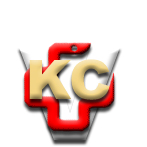 КЛИНИЧКИ ЦЕНТАР ВОЈВОДИНЕ21000 Нови Сад, Хајдук Вељка 1, Србија,телефон: + 381 21 487 22 05; 487 22 17; фаx : + 381 21 487 22 04; 487 22 16www.kcv.rs, e-mail: uprava@kcv.rs, ПИБ:101696893